أولاً : { أسئلة الاختيار من متعدد من الفقرة (1) إلى الفقرة (40 ) } .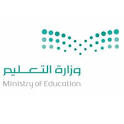 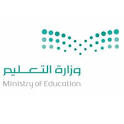 السؤال الأول :- اختر الإجابة الصحيحة ثم ( ظلل ) الحرف المناسب في ورقة الإجابة لما يلي :توزيع درجات السؤال الأول :[  لكل فقرة ( 0.50 ) درجة ] .انتقل للصفحة التالية                           ثانياً : { أسئلة الفقرة من نوع المزاوجة من فقرة ( 1 ) إلى الفقرة ( 10 ) } .السؤال الثاني :- أختر من العمود (ب) ما يناسب العمود (أ)  ثم ظلل في ورقة الإجابة :توزيع درجات السؤال الثاني :[  لكل فقرة ( 0.5 ) درجة ] .انتقل للصفحة التالية                 ثالثاً : { أسئلة الفقرة من نوع الصح والخطأ من فقرة (1 ) إلى فقرة ( 8 ) } .السؤال الثالث :- ظلل في ورقة الإجابة على الحرف (ص) أمام العبارة الصحيحة وعلى الحرف (خ) أمام العبارة الخاطئة فيما يلي :توزيع درجات السؤال الثالث :[  لكل فقرة ( 0.50 ) درجة ] .ثالثاً : { أسئلة المقالي } . توزيع درجات السؤال الثالث :[ :[  لكل فقرة ( 0.50 ) درجة ]السؤال الرابع :- علل ما يأتي  :.أ\ جواز استعمال البنج  في العمليات الجراحية ب\ تحريم الأكل بالشمال المملكة العربية السعوديةوزارة التعليمالإدارة العامة للتعليم بمنطقة مكة المكرمة  مدرسة الشيخ المملكة العربية السعوديةوزارة التعليمالإدارة العامة للتعليم بمنطقة مكة المكرمة  مدرسة الشيخ المادة :المادة :الفقهالمملكة العربية السعوديةوزارة التعليمالإدارة العامة للتعليم بمنطقة مكة المكرمة  مدرسة الشيخ الصف :الصف :الثالث متوسطالمملكة العربية السعوديةوزارة التعليمالإدارة العامة للتعليم بمنطقة مكة المكرمة  مدرسة الشيخ الزمن :الزمن :90 دقيقةأسئلة مادة  للفصل الدراسي الأول الدور الأول. لعـــ 1437-1438ـــــام  هــأسئلة مادة  للفصل الدراسي الأول الدور الأول. لعـــ 1437-1438ـــــام  هــأسئلة مادة  للفصل الدراسي الأول الدور الأول. لعـــ 1437-1438ـــــام  هــأسئلة مادة  للفصل الدراسي الأول الدور الأول. لعـــ 1437-1438ـــــام  هــأسئلة مادة  للفصل الدراسي الأول الدور الأول. لعـــ 1437-1438ـــــام  هــأسئلة مادة  للفصل الدراسي الأول الدور الأول. لعـــ 1437-1438ـــــام  هــاسم الطالب :  .........................................عدد أوراق الأسئلة ( 4  )عدد أوراق الأسئلة ( 4  )رقم الجلوس :  .......................رقم الجلوس :  .......................رقم الجلوس :  .......................* { استخدم القلم الرصاص للتظليل }  * { احذر من الغش واعلم انه من غشنا فليس منا }  * { لا تظلل أكثر من فقرة للسؤال الواحد }* { استخدم القلم الرصاص للتظليل }  * { احذر من الغش واعلم انه من غشنا فليس منا }  * { لا تظلل أكثر من فقرة للسؤال الواحد }* { استخدم القلم الرصاص للتظليل }  * { احذر من الغش واعلم انه من غشنا فليس منا }  * { لا تظلل أكثر من فقرة للسؤال الواحد }* { استخدم القلم الرصاص للتظليل }  * { احذر من الغش واعلم انه من غشنا فليس منا }  * { لا تظلل أكثر من فقرة للسؤال الواحد }* { استخدم القلم الرصاص للتظليل }  * { احذر من الغش واعلم انه من غشنا فليس منا }  * { لا تظلل أكثر من فقرة للسؤال الواحد }* { استخدم القلم الرصاص للتظليل }  * { احذر من الغش واعلم انه من غشنا فليس منا }  * { لا تظلل أكثر من فقرة للسؤال الواحد }1الطعام المستورد من غير المسلمين مثل الخضراوات ولم يخالطها شيء من المحرمات الطعام المستورد من غير المسلمين مثل الخضراوات ولم يخالطها شيء من المحرمات الطعام المستورد من غير المسلمين مثل الخضراوات ولم يخالطها شيء من المحرمات الطعام المستورد من غير المسلمين مثل الخضراوات ولم يخالطها شيء من المحرمات الطعام المستورد من غير المسلمين مثل الخضراوات ولم يخالطها شيء من المحرمات الطعام المستورد من غير المسلمين مثل الخضراوات ولم يخالطها شيء من المحرمات الطعام المستورد من غير المسلمين مثل الخضراوات ولم يخالطها شيء من المحرمات أحلال بمحرم جمكروهدفيه اختلاف بين العلماء2سلخ الحيوان أو يكسر عنقه قبل خروج  روحه  من سلخ الحيوان أو يكسر عنقه قبل خروج  روحه  من سلخ الحيوان أو يكسر عنقه قبل خروج  روحه  من سلخ الحيوان أو يكسر عنقه قبل خروج  روحه  من سلخ الحيوان أو يكسر عنقه قبل خروج  روحه  من سلخ الحيوان أو يكسر عنقه قبل خروج  روحه  من سلخ الحيوان أو يكسر عنقه قبل خروج  روحه  من أسنن الذكاة بمكروهات الذكاة جما يحرم في الذكاة دشروط الذكاة 3ترك التسمية عمدا عند الذكاةترك التسمية عمدا عند الذكاةترك التسمية عمدا عند الذكاةترك التسمية عمدا عند الذكاةترك التسمية عمدا عند الذكاةترك التسمية عمدا عند الذكاةترك التسمية عمدا عند الذكاةأيجوز الاكل منها بلا يحل الاكل منها جيكره الاكل منها ديسمي عند الأكل منها4جرح الحيوان في أي موضع من جسده عند عدم القدرة عليه يسمى هذا الفعل  ذكاة جرح الحيوان في أي موضع من جسده عند عدم القدرة عليه يسمى هذا الفعل  ذكاة جرح الحيوان في أي موضع من جسده عند عدم القدرة عليه يسمى هذا الفعل  ذكاة جرح الحيوان في أي موضع من جسده عند عدم القدرة عليه يسمى هذا الفعل  ذكاة جرح الحيوان في أي موضع من جسده عند عدم القدرة عليه يسمى هذا الفعل  ذكاة جرح الحيوان في أي موضع من جسده عند عدم القدرة عليه يسمى هذا الفعل  ذكاة جرح الحيوان في أي موضع من جسده عند عدم القدرة عليه يسمى هذا الفعل  ذكاة أاختيارية باضطرارية جبديلة دصيد5يستثنى من الذكاة ويحل أكله بدونها يستثنى من الذكاة ويحل أكله بدونها يستثنى من الذكاة ويحل أكله بدونها يستثنى من الذكاة ويحل أكله بدونها يستثنى من الذكاة ويحل أكله بدونها يستثنى من الذكاة ويحل أكله بدونها يستثنى من الذكاة ويحل أكله بدونها أالحيوانات المفترسة  بالحيوانات نٌهينا عن قتلهاجالحيوانات البحرية دالحيوانات البرمائية6أي الاختيارات التالية لا يتوافق مع المعطيات الاخرى في ضوء ما درستأي الاختيارات التالية لا يتوافق مع المعطيات الاخرى في ضوء ما درستأي الاختيارات التالية لا يتوافق مع المعطيات الاخرى في ضوء ما درستأي الاختيارات التالية لا يتوافق مع المعطيات الاخرى في ضوء ما درستأي الاختيارات التالية لا يتوافق مع المعطيات الاخرى في ضوء ما درستأي الاختيارات التالية لا يتوافق مع المعطيات الاخرى في ضوء ما درستأي الاختيارات التالية لا يتوافق مع المعطيات الاخرى في ضوء ما درستأالاكل بالشمال بشرب الماء على دفعات ثلاثجغسل اليدين قبل وبعد الاكلدلعق الصحفة والاصابع 7 الحمد لله الذي أطعمني هذا و رزقنِيهِ من غير حول مني ولا قوة   الحمد لله الذي أطعمني هذا و رزقنِيهِ من غير حول مني ولا قوة   الحمد لله الذي أطعمني هذا و رزقنِيهِ من غير حول مني ولا قوة   الحمد لله الذي أطعمني هذا و رزقنِيهِ من غير حول مني ولا قوة   الحمد لله الذي أطعمني هذا و رزقنِيهِ من غير حول مني ولا قوة   الحمد لله الذي أطعمني هذا و رزقنِيهِ من غير حول مني ولا قوة   الحمد لله الذي أطعمني هذا و رزقنِيهِ من غير حول مني ولا قوة  أالدعاء عند رؤية الطعامبدعاء المضيف للضيف جدعاء الضيف للمضيف دالدعاء بعد الطعام  8حكم إطعام مسلم مسافر يوم وليلة ولم يجد  في البلد الذي نزل موضع يُقيم فيه حكم إطعام مسلم مسافر يوم وليلة ولم يجد  في البلد الذي نزل موضع يُقيم فيه حكم إطعام مسلم مسافر يوم وليلة ولم يجد  في البلد الذي نزل موضع يُقيم فيه حكم إطعام مسلم مسافر يوم وليلة ولم يجد  في البلد الذي نزل موضع يُقيم فيه حكم إطعام مسلم مسافر يوم وليلة ولم يجد  في البلد الذي نزل موضع يُقيم فيه حكم إطعام مسلم مسافر يوم وليلة ولم يجد  في البلد الذي نزل موضع يُقيم فيه حكم إطعام مسلم مسافر يوم وليلة ولم يجد  في البلد الذي نزل موضع يُقيم فيه أمباح بمستحب جواجب على الكفاية دمشروع9إكرام الضيف بإطعامه  وايوائه وتقديم ما يحتاج اليه يسمى إكرام الضيف بإطعامه  وايوائه وتقديم ما يحتاج اليه يسمى إكرام الضيف بإطعامه  وايوائه وتقديم ما يحتاج اليه يسمى إكرام الضيف بإطعامه  وايوائه وتقديم ما يحتاج اليه يسمى إكرام الضيف بإطعامه  وايوائه وتقديم ما يحتاج اليه يسمى إكرام الضيف بإطعامه  وايوائه وتقديم ما يحتاج اليه يسمى إكرام الضيف بإطعامه  وايوائه وتقديم ما يحتاج اليه يسمى أايثار باحسان جضيافة دكرم 10حكم التداوي بنقل الدم حكم التداوي بنقل الدم حكم التداوي بنقل الدم حكم التداوي بنقل الدم حكم التداوي بنقل الدم حكم التداوي بنقل الدم حكم التداوي بنقل الدم أمحرم بجائز بثلاثة شروط ججائز بشرطين دالاولى تركه وعدم فعله 11من شروط الاضطرار الى طعام الغير بدون اذنه من شروط الاضطرار الى طعام الغير بدون اذنه من شروط الاضطرار الى طعام الغير بدون اذنه من شروط الاضطرار الى طعام الغير بدون اذنه من شروط الاضطرار الى طعام الغير بدون اذنه من شروط الاضطرار الى طعام الغير بدون اذنه من شروط الاضطرار الى طعام الغير بدون اذنه أأن يكون صاحب الطعام مضطرابالا يكون صاحب الطعام مضطرا جأن يكون صاحب الطعام غنيادأن يكون صاحب الطعام فقيرا12من أمثلة الطعام المختلط بالمحرم من أمثلة الطعام المختلط بالمحرم من أمثلة الطعام المختلط بالمحرم من أمثلة الطعام المختلط بالمحرم من أمثلة الطعام المختلط بالمحرم من أمثلة الطعام المختلط بالمحرم من أمثلة الطعام المختلط بالمحرم أاشتباه العصير بالخمر بلحم شاة قُلي بدهن نجسجلحم خنزير طُبخ بأرزٍ مسروقدطبخ شاة ميته مع دهن خنزير13من أمثلة الطعام  المتعلقة بحق الله تعالى من أمثلة الطعام  المتعلقة بحق الله تعالى من أمثلة الطعام  المتعلقة بحق الله تعالى من أمثلة الطعام  المتعلقة بحق الله تعالى من أمثلة الطعام  المتعلقة بحق الله تعالى من أمثلة الطعام  المتعلقة بحق الله تعالى من أمثلة الطعام  المتعلقة بحق الله تعالى أالنذور والكفارات بالرشوة جالمال المغصوبدمال نتج عن بيع المحرمات 14من الحيوانات التي نُهينا عن قتلها من الحيوانات التي نُهينا عن قتلها من الحيوانات التي نُهينا عن قتلها من الحيوانات التي نُهينا عن قتلها من الحيوانات التي نُهينا عن قتلها من الحيوانات التي نُهينا عن قتلها من الحيوانات التي نُهينا عن قتلها أالجراد بالضفدعجالبغل دالحمار الوحشي 15(الوزغ- الثعلب- الأسد – القط ) يوجد مفردة لا تنتمي للمجموعة  والسبب (الوزغ- الثعلب- الأسد – القط ) يوجد مفردة لا تنتمي للمجموعة  والسبب (الوزغ- الثعلب- الأسد – القط ) يوجد مفردة لا تنتمي للمجموعة  والسبب (الوزغ- الثعلب- الأسد – القط ) يوجد مفردة لا تنتمي للمجموعة  والسبب (الوزغ- الثعلب- الأسد – القط ) يوجد مفردة لا تنتمي للمجموعة  والسبب (الوزغ- الثعلب- الأسد – القط ) يوجد مفردة لا تنتمي للمجموعة  والسبب (الوزغ- الثعلب- الأسد – القط ) يوجد مفردة لا تنتمي للمجموعة  والسبب أأنه ضار بالبدن بأنه نجس جأُمرنا بقتلهدنُهينا عن قتله 16مما يستثنى من الحيوان المفترس ويباح أكله مما يستثنى من الحيوان المفترس ويباح أكله مما يستثنى من الحيوان المفترس ويباح أكله مما يستثنى من الحيوان المفترس ويباح أكله مما يستثنى من الحيوان المفترس ويباح أكله مما يستثنى من الحيوان المفترس ويباح أكله مما يستثنى من الحيوان المفترس ويباح أكله أذئب الليل بالسِمع جالضبع دالضب 17الدجاج يكثر من أكل النجاسات  ويتغذى عليها  . حكم أكل وتناول هذا الدجاج الدجاج يكثر من أكل النجاسات  ويتغذى عليها  . حكم أكل وتناول هذا الدجاج الدجاج يكثر من أكل النجاسات  ويتغذى عليها  . حكم أكل وتناول هذا الدجاج الدجاج يكثر من أكل النجاسات  ويتغذى عليها  . حكم أكل وتناول هذا الدجاج الدجاج يكثر من أكل النجاسات  ويتغذى عليها  . حكم أكل وتناول هذا الدجاج الدجاج يكثر من أكل النجاسات  ويتغذى عليها  . حكم أكل وتناول هذا الدجاج الدجاج يكثر من أكل النجاسات  ويتغذى عليها  . حكم أكل وتناول هذا الدجاج أاختلف العلماء في حكم أكلهبيكره لنا أكله جيحرم علينا أكله ديباح لنا أكله 18 في ضوء ما درست من أمثلة آكل الجيف  في ضوء ما درست من أمثلة آكل الجيف  في ضوء ما درست من أمثلة آكل الجيف  في ضوء ما درست من أمثلة آكل الجيف  في ضوء ما درست من أمثلة آكل الجيف  في ضوء ما درست من أمثلة آكل الجيف  في ضوء ما درست من أمثلة آكل الجيف أالرخم بالبازيجالشاهيندالعقاب19يُعرف شارب المُسكر من خلال يُعرف شارب المُسكر من خلال يُعرف شارب المُسكر من خلال يُعرف شارب المُسكر من خلال يُعرف شارب المُسكر من خلال يُعرف شارب المُسكر من خلال يُعرف شارب المُسكر من خلال ألونه بماله جنومه دلا يميز بين الحسن والقبيحانتقل للصفحة التالية هذه الصفحة تابعة للسؤال الأول ( الاختيار من متعدد )انتقل للصفحة التالية هذه الصفحة تابعة للسؤال الأول ( الاختيار من متعدد )انتقل للصفحة التالية هذه الصفحة تابعة للسؤال الأول ( الاختيار من متعدد )انتقل للصفحة التالية هذه الصفحة تابعة للسؤال الأول ( الاختيار من متعدد )انتقل للصفحة التالية هذه الصفحة تابعة للسؤال الأول ( الاختيار من متعدد )انتقل للصفحة التالية هذه الصفحة تابعة للسؤال الأول ( الاختيار من متعدد )انتقل للصفحة التالية هذه الصفحة تابعة للسؤال الأول ( الاختيار من متعدد )انتقل للصفحة التالية هذه الصفحة تابعة للسؤال الأول ( الاختيار من متعدد )20من المخدرات التصنيعية من المخدرات التصنيعية من المخدرات التصنيعية من المخدرات التصنيعية من المخدرات التصنيعية من المخدرات التصنيعية من المخدرات التصنيعية أالهيروين بالحشيشجالافيون دالقات21من أمثلة المتولد من حيوان مأكول وحيوان غير مأكول من أمثلة المتولد من حيوان مأكول وحيوان غير مأكول من أمثلة المتولد من حيوان مأكول وحيوان غير مأكول من أمثلة المتولد من حيوان مأكول وحيوان غير مأكول من أمثلة المتولد من حيوان مأكول وحيوان غير مأكول من أمثلة المتولد من حيوان مأكول وحيوان غير مأكول من أمثلة المتولد من حيوان مأكول وحيوان غير مأكول أالخيل بالبغل جالضبع دالحمار 22في ضوء ما درست(الخفاش – الذباب – البرغوث – القمل ) من الاطعمة المحرمة بسبب كونهافي ضوء ما درست(الخفاش – الذباب – البرغوث – القمل ) من الاطعمة المحرمة بسبب كونهافي ضوء ما درست(الخفاش – الذباب – البرغوث – القمل ) من الاطعمة المحرمة بسبب كونهافي ضوء ما درست(الخفاش – الذباب – البرغوث – القمل ) من الاطعمة المحرمة بسبب كونهافي ضوء ما درست(الخفاش – الذباب – البرغوث – القمل ) من الاطعمة المحرمة بسبب كونهافي ضوء ما درست(الخفاش – الذباب – البرغوث – القمل ) من الاطعمة المحرمة بسبب كونهافي ضوء ما درست(الخفاش – الذباب – البرغوث – القمل ) من الاطعمة المحرمة بسبب كونهاأنجسة بضار بالبدن جخبيثة دمسكرة23كل طعام وشراب الاصل أنه كل طعام وشراب الاصل أنه كل طعام وشراب الاصل أنه كل طعام وشراب الاصل أنه كل طعام وشراب الاصل أنه كل طعام وشراب الاصل أنه كل طعام وشراب الاصل أنه أمحرم حتى يرد الدليل على الاباحة بمكروه حتى يرد الدليل على الاباحة جمباح حتى يرد الدليل على التحريم دمخير الانسان في تناوله أو تركه 24تنقسم الاطعمة إجمالا إلى تنقسم الاطعمة إجمالا إلى تنقسم الاطعمة إجمالا إلى تنقسم الاطعمة إجمالا إلى تنقسم الاطعمة إجمالا إلى تنقسم الاطعمة إجمالا إلى تنقسم الاطعمة إجمالا إلى أاحدى عشرة قسما بخمس أقسام جثلاثة أقسام دقسمين 25تفضل الله علينا بنعمة الطعام والشراب لأجلتفضل الله علينا بنعمة الطعام والشراب لأجلتفضل الله علينا بنعمة الطعام والشراب لأجلتفضل الله علينا بنعمة الطعام والشراب لأجلتفضل الله علينا بنعمة الطعام والشراب لأجلتفضل الله علينا بنعمة الطعام والشراب لأجلتفضل الله علينا بنعمة الطعام والشراب لأجلأنُغدي اجسادنا بنطفي جوعنا وعطشنا جأن نعيش من الهلاكدالاستعانة به على طاعته26اطعام الرجل أهل بيته من الاطعام اطعام الرجل أهل بيته من الاطعام اطعام الرجل أهل بيته من الاطعام اطعام الرجل أهل بيته من الاطعام اطعام الرجل أهل بيته من الاطعام اطعام الرجل أهل بيته من الاطعام اطعام الرجل أهل بيته من الاطعام أالمستحب بالجائز جالواجب دالمشروع27 يصح ذبح يصح ذبح يصح ذبح يصح ذبح يصح ذبح يصح ذبح يصح ذبحأوثني  بطفل جمجنون دطفل المميز28قال عند التذكية الحمد لله ولم يسم قال عند التذكية الحمد لله ولم يسم قال عند التذكية الحمد لله ولم يسم قال عند التذكية الحمد لله ولم يسم قال عند التذكية الحمد لله ولم يسم قال عند التذكية الحمد لله ولم يسم قال عند التذكية الحمد لله ولم يسم أيحرم الذكاة بالاولى تركها جيكره الذكاة دتصح الذكاة 29حكم الخبز والكعك الخالي من الدهون الحيوانية  المستورد من بلاد غير المسلمين حكم الخبز والكعك الخالي من الدهون الحيوانية  المستورد من بلاد غير المسلمين حكم الخبز والكعك الخالي من الدهون الحيوانية  المستورد من بلاد غير المسلمين حكم الخبز والكعك الخالي من الدهون الحيوانية  المستورد من بلاد غير المسلمين حكم الخبز والكعك الخالي من الدهون الحيوانية  المستورد من بلاد غير المسلمين حكم الخبز والكعك الخالي من الدهون الحيوانية  المستورد من بلاد غير المسلمين حكم الخبز والكعك الخالي من الدهون الحيوانية  المستورد من بلاد غير المسلمين أمحرم بمكروهجمختلف فيه بين العلماء دحلال 30توجيه الذبيحة الى القبلة عند ذبحها من توجيه الذبيحة الى القبلة عند ذبحها من توجيه الذبيحة الى القبلة عند ذبحها من توجيه الذبيحة الى القبلة عند ذبحها من توجيه الذبيحة الى القبلة عند ذبحها من توجيه الذبيحة الى القبلة عند ذبحها من توجيه الذبيحة الى القبلة عند ذبحها من أشروط الذكاةبمكروهات الذكاة جسنن الذكاةدمحرمات الذكاة 31أكل المضطر للمحرم يكون أكل المضطر للمحرم يكون أكل المضطر للمحرم يكون أكل المضطر للمحرم يكون أكل المضطر للمحرم يكون أكل المضطر للمحرم يكون أكل المضطر للمحرم يكون أبقدر ما يذهب عنه الضرربحتى يشبع جوسط بين الجوع والشبع دلا يوجد خيار صحيح32يدخل النسر  في قسمين من الاطعمة المحرمة الطيور ذات المخالب  ويدخل النسر  في قسمين من الاطعمة المحرمة الطيور ذات المخالب  ويدخل النسر  في قسمين من الاطعمة المحرمة الطيور ذات المخالب  ويدخل النسر  في قسمين من الاطعمة المحرمة الطيور ذات المخالب  ويدخل النسر  في قسمين من الاطعمة المحرمة الطيور ذات المخالب  ويدخل النسر  في قسمين من الاطعمة المحرمة الطيور ذات المخالب  ويدخل النسر  في قسمين من الاطعمة المحرمة الطيور ذات المخالب  وأآكلة النجاساتبوآكلة الجيفجالاطعمة النجسة  دالضارة بالبدن 33الجَلاّلَة يطلق على الجَلاّلَة يطلق على الجَلاّلَة يطلق على الجَلاّلَة يطلق على الجَلاّلَة يطلق على الجَلاّلَة يطلق على الجَلاّلَة يطلق على أآكلة النجاساتبالحيوانات المفترسة جنوع من المخدرات دوآكلة الجيف34الضيافة الواجبة تدخل في الاطعام الضيافة الواجبة تدخل في الاطعام الضيافة الواجبة تدخل في الاطعام الضيافة الواجبة تدخل في الاطعام الضيافة الواجبة تدخل في الاطعام الضيافة الواجبة تدخل في الاطعام الضيافة الواجبة تدخل في الاطعام أالواجب بالمستحب جالمباح دالمندوب 35قتل الحيوان المأكول  بجرحه مع عدم القدرة عليه مثل هيجان الابل أو الثور  قتل الحيوان المأكول  بجرحه مع عدم القدرة عليه مثل هيجان الابل أو الثور  قتل الحيوان المأكول  بجرحه مع عدم القدرة عليه مثل هيجان الابل أو الثور  قتل الحيوان المأكول  بجرحه مع عدم القدرة عليه مثل هيجان الابل أو الثور  قتل الحيوان المأكول  بجرحه مع عدم القدرة عليه مثل هيجان الابل أو الثور  قتل الحيوان المأكول  بجرحه مع عدم القدرة عليه مثل هيجان الابل أو الثور  قتل الحيوان المأكول  بجرحه مع عدم القدرة عليه مثل هيجان الابل أو الثور  ألا يصح  أكله كالميتة بجائز أكله جمكروه مع جواز أكله دمكروه أكله  وتركه أفضل 36التكبير بعد التسمية عند الذكاة من التكبير بعد التسمية عند الذكاة من التكبير بعد التسمية عند الذكاة من التكبير بعد التسمية عند الذكاة من التكبير بعد التسمية عند الذكاة من التكبير بعد التسمية عند الذكاة من التكبير بعد التسمية عند الذكاة من أشروط الذكاة بسنن الذكاة جواجبات الذكاة دلا يوجد خيار صحيح 37التبغ  و العقارب والحيات من الاطعمة المحرمة التبغ  و العقارب والحيات من الاطعمة المحرمة التبغ  و العقارب والحيات من الاطعمة المحرمة التبغ  و العقارب والحيات من الاطعمة المحرمة التبغ  و العقارب والحيات من الاطعمة المحرمة التبغ  و العقارب والحيات من الاطعمة المحرمة التبغ  و العقارب والحيات من الاطعمة المحرمة أالخبيثة بالنجسة جالمسكرة دالضارة بالبدن 38الغراب الاسود و الكلب العقور والفأرة  جميعهم يشتركون في قسم الحيوان الغراب الاسود و الكلب العقور والفأرة  جميعهم يشتركون في قسم الحيوان الغراب الاسود و الكلب العقور والفأرة  جميعهم يشتركون في قسم الحيوان الغراب الاسود و الكلب العقور والفأرة  جميعهم يشتركون في قسم الحيوان الغراب الاسود و الكلب العقور والفأرة  جميعهم يشتركون في قسم الحيوان الغراب الاسود و الكلب العقور والفأرة  جميعهم يشتركون في قسم الحيوان الغراب الاسود و الكلب العقور والفأرة  جميعهم يشتركون في قسم الحيوان أالمفترس بالخبيثجالذي أُمرنا بقتلهدالذي نُهينا عن قتله 39الزكاة من الاطعمة المحرمة التي تعلق بها حق الزكاة من الاطعمة المحرمة التي تعلق بها حق الزكاة من الاطعمة المحرمة التي تعلق بها حق الزكاة من الاطعمة المحرمة التي تعلق بها حق الزكاة من الاطعمة المحرمة التي تعلق بها حق الزكاة من الاطعمة المحرمة التي تعلق بها حق الزكاة من الاطعمة المحرمة التي تعلق بها حق أالله تعالى بالاخرين جالله والاخرين دلا يوجد خيار صحيح 40أكل الحمار الوحشي أكل الحمار الوحشي أكل الحمار الوحشي أكل الحمار الوحشي أكل الحمار الوحشي أكل الحمار الوحشي أكل الحمار الوحشي أمحرم بجائز جمكروه دفيه تفصيل للمسألة عمود (أ)عمود (أ)الإجابةعمود (ب)1قال تعالى (وَيُحَرِّمُ عَلَيْهِمُ الخبائث (الأعراف : 157 )أيدل على تحريم المسكرات والمخدرات2قال صلى الله عليه وسلم (لا تأكل فإنما سميت على كلبك ولم تسم على غيره)بيدل على الاصل في جميع الاطعمة والاشربة 3قال تعالى (فَكُلُواْ مِمَّا ذُكِرَ اسْمُ اللّهِ عَلَيْهِ إِن كُنتُمْ بِآيَاتِهِ مُؤْمِنِينَ (الأنعام : 118 )جيدل على دعاء الضيف للمضيّف4قال تعالى (حُرِّمَتْ عَلَيْكُمُ الْمَيْتَةُ وَالْدَّمُ وَلَحْمُ الْخِنْزِيرِ وَمَا أُهِلَّ لِغَيْرِ اللّهِ بِهِ وَالْمُنْخَنِقَةُ وَالْمَوْقُوذَةُ وَالْمُتَرَدِّيَةُ وَالنَّطِيحَةُ وَمَا أَكَلَ السَّبُعُ إِلاَّ مَا ذَكَّيْتُمْ (المائدة : 3 )ديدل اباحة أكل المضطر للمحرم 5قال صلى الله عليه وسلم ( يا غلام سم الله ........)هـيدل على تحريم الاطعمة المشتبه بالمحرم6قال تعالى (يَا أَيُّهَا الَّذِينَ آمَنُواْ إِنَّمَا الْخَمْرُ وَالْمَيْسِرُ وَالأَنصَابُ وَالأَزْلاَمُ رِجْسٌ مِّنْ عَمَلِ الشَّيْطَانِ فَاجْتَنِبُوهُ لَعَلَّكُمْ تُفْلِحُونَ (المائدة : 90 )ويدل على شرط التسمية عند الذكاة 7قال تعالى (وَقَدْ فَصَّلَ لَكُم مَّا حَرَّمَ عَلَيْكُمْ إِلاَّ مَا اضْطُرِرْتُمْ إِلَيْهِ (الأنعام : 119 )زيدل على التسمية عند الطعام 8قال الرسول صلى الله عليه وسلم (اللهم بارك لهم فيما رزقتهم واغفر لهم وارحمهم )حيدل على مشروعية التذكية 9سُئل النبي  صلى الله عليه وسلم أي الاسلام خير قال (تطعم الطعام وتُقرأ السلام على من عرقت ومن لم تعرف) طيدل على الضيافة المستحبة 10قال تعالى (هُوَ الَّذِي خَلَقَ لَكُم مَّا فِي الأَرْضِ جَمِيعاً (البقرة : 29 )ييدل على القسم الثاني والرابع  من الاطعمة المحرمة الرقمالعبارة1من وسائل عبادة الله بالطعام والشراب ترك الاسراف 2يحرم تناول الدم  ويستثنى الدم المتبقي في العروق فلا بأس به 3أكل الخيل محرم ومن الاطعمة النجسة 4يحرم قتل الهدهد ويجوز أكل لحمه5أذا كان المشروب  لا يسكر الا كثيره فقليله ايضا محرم 6الاضطرار بلوغ الانسان حد أن لم يتناول المحرم هلك أو قارب على الهلك 7حكم التداوي في الاسلام واجب ومن ترك العلاج فعليه اثم 8من آداب  الضيف موافقه المضيّف اذا قدم له الطعام وعدم الاعتذار منه بشبع أو غيره